Hier sind eine Reihe von Verständnisfragen zum Film ...                                       Name:_________________________Mol & Co - 'Mol', das unbekannte Wesen - AK #Kappenberg Chemie   -  4:06 minWie berechnet man die molare Masse einer Verbindung?Wo finde ich die molare Masse eines Elementes?                                                             m           Was bedeutet:         ----  ?   Wie berechnet man die Masse aus den anderen Größen?                                            n  *  M                                                               V           Was bedeutet:           ----  ?   Wie berechnet man das Volumen aus den anderen Größen?                                             n  *  VMAKKappenberg
Film zur App:Mol & Co für AnfängerA50k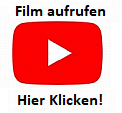 